Date : …….. /…… /……							………..…………………………..Regarde bien ce ticket de caisse. Puis réponds aux questions en faisant des phrases.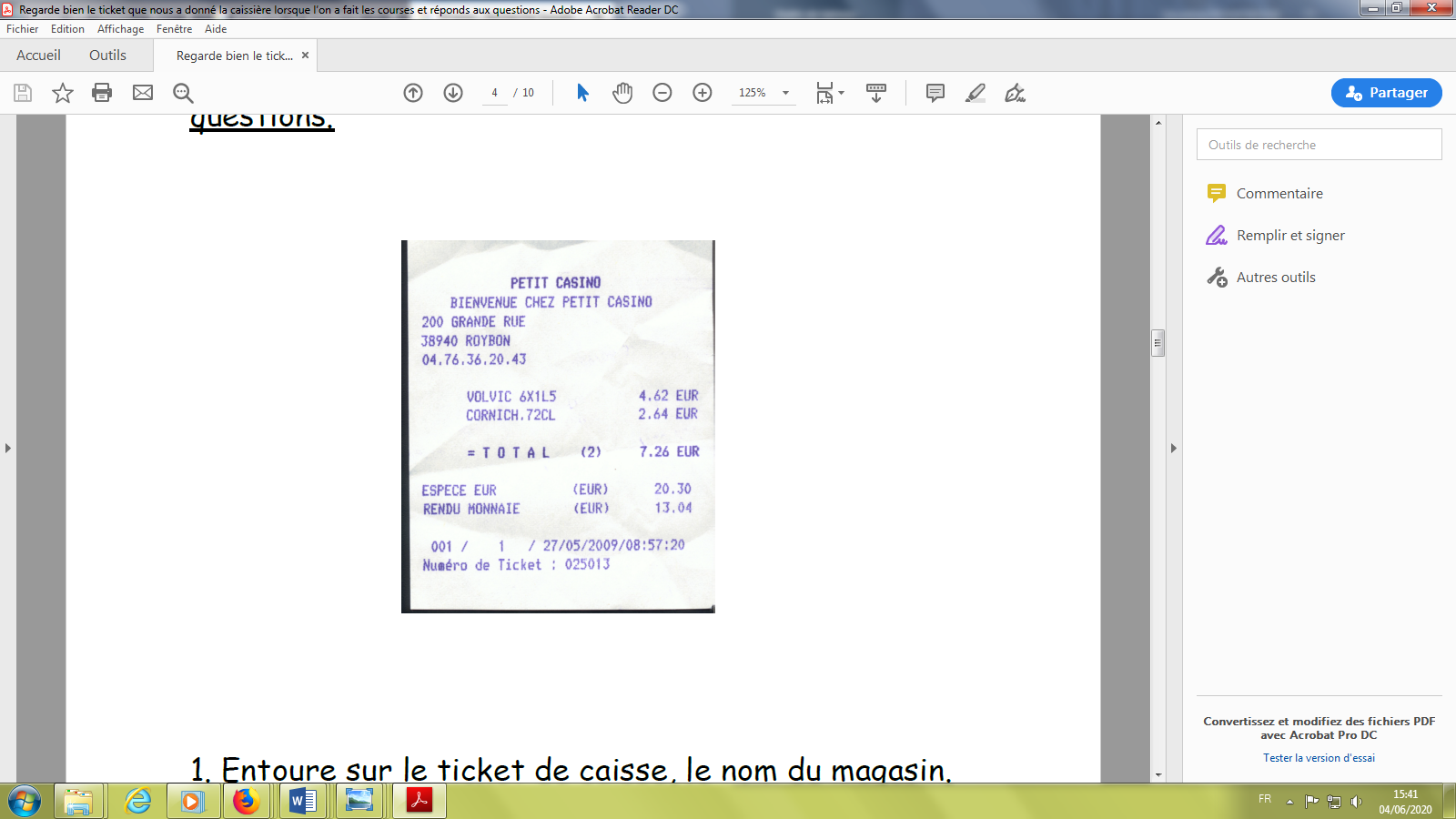 1. Entoure sur le ticket de caisse, l’adresse complète du magasin.2. Quel est le volume du pot de cornichons ? (sa taille / sa contenance)3. Quel est le prix du pack d’eau VOLVIC ?4. Combien y a-t-il de bouteilles ?5. Indique combien d’argent a-t-on donné à la caissière pour payer tes courses. 6. A quelle heure a-t-on fait les courses ?EMPLOI DU TEMPS – VENDREDI 5 JUINEMPLOI DU TEMPS – VENDREDI 5 JUINEMPLOI DU TEMPS – VENDREDI 5 JUINCalendrierCopieLectureEcris la date sur ton cahier et recopie le texte ci-dessous : Le 5 juin 1783, les frères Montgolfier ont fait voler un ballon d’air chaud pour la première fois devant un public. Le ballon s’est élevé à plus de 1 000 m pendant dix minutes environ avant de se poser. De quoi parle ce texte ? Coche la bonne réponse□ du premier lâcher de ballon       □ du premier vol de montgolfière       VocabulaireVocabulaire des ustensileshttps://learningapps.org/display?v=pe449617n20Vocabulaire des légumes anciens : Associe le légume et le bon mot.https://learningapps.org/2190474Vie quotidienneLecture fonctionnelleRechercher des informations sur un ticket de caisse : fais l’exercice sur la page suivante.PSECLASSE VIRTUELLE EN VISIOPas de nouvelle fiche, deux vidéos à regarder pour bien revoir et comprendre la vaccination.Principes de la vaccination https://www.youtube.com/watch?time_continue=3&v=b98eChShctE&feature=emb_logoVidéo sur la vaccination obligatoire.https://www.youtube.com/watch?v=0_R2LQUAshk&feature=emb_title Imprime le calendrier des vaccinations et observe-le.ProblèmeRésous le problème suivant :Marc Dupond achète 50 masques en tissu et 35 masques jetables.Un masque en tissu coûte 10 euros à l’unité.Un masque jetable coûte 3 euros et 50 centimes à l’unité.Combien coûtent 50 masques en tissu ?Combien Marc Dupond va-t-il dépenser pour 35 masques jetables ?Une promotion de 50% est appliquée à partir de 50 masques en tissu.      3. Combien Marc Dupond va-t-il finalement dépenser pour le lot de 50 masques en tissu ?      4. Quel sera le coût total ?Au besoin, tu peux utiliser la calculatrice pour calculer. Pense à faire des phrases réponses !Mesure et grandeurs Les MassesConnaître le poids de certains objets : associe ce qui va ensemble.https://learningapps.org/5702994Voici un exercice de conversions. Tu peux t’aider du tableau.https://learningapps.org/4550330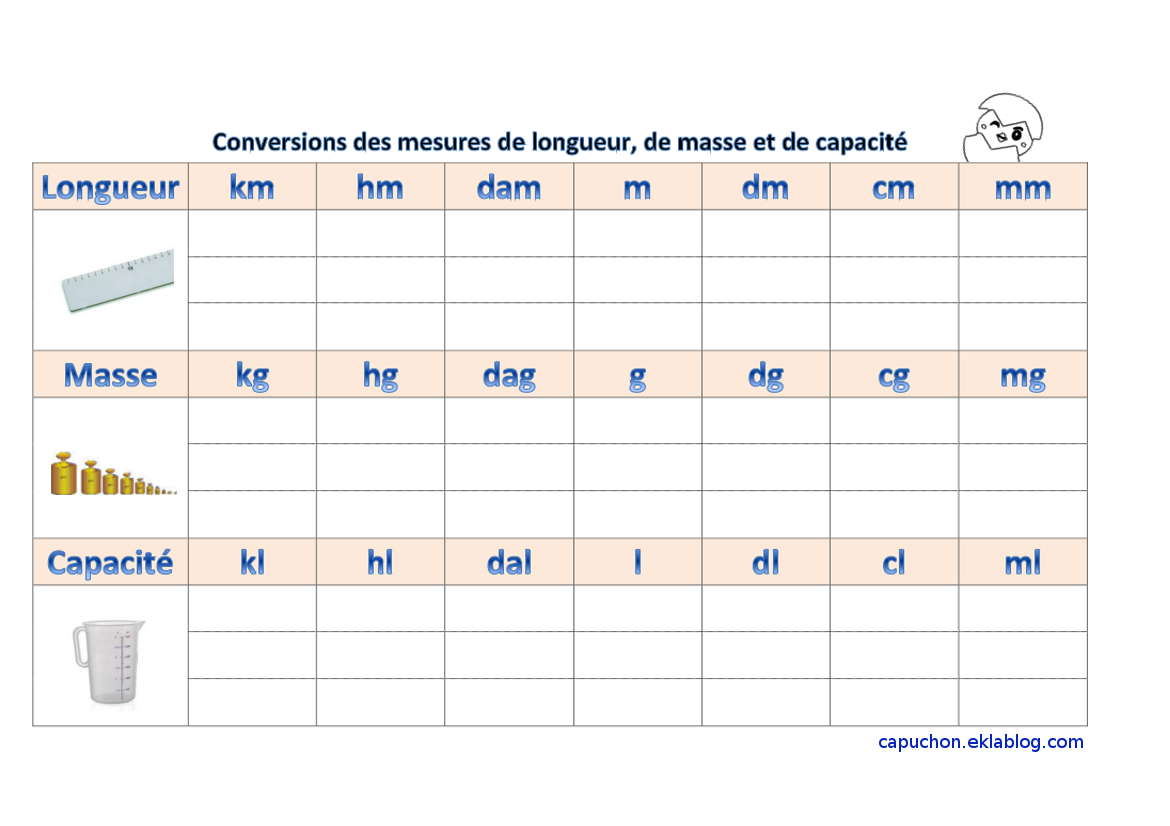 Lecture fonctionnelle - Vie quotidienneObjectifs d’apprentissage :Comprendre les informations présentes sur un ticket de caisse